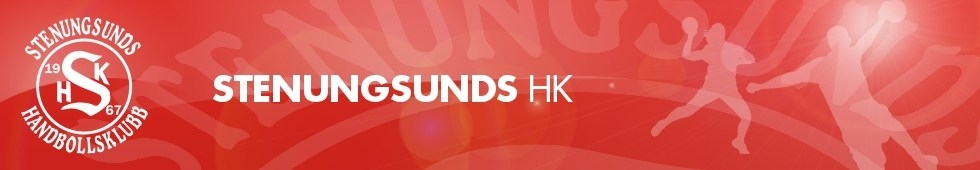 Laganmälan Skolhandbollsturnering 2022Måndag 19/12 Årskurs 2-3Tisdag 20/12 Årskurs 4-5Sista anmälningsdag är 10 december 2022Skicka anmälan till info@shkhandboll.seSkola: 		______________________________________Klass: 		______________________________________Kontaktperson: 	______________________________________Telefon:		______________________________________Mailadress: 		______________________________________SpelareFlickor (texta tydligt)Pojkar (texta tydligt)Poolspelare? (kryssa)